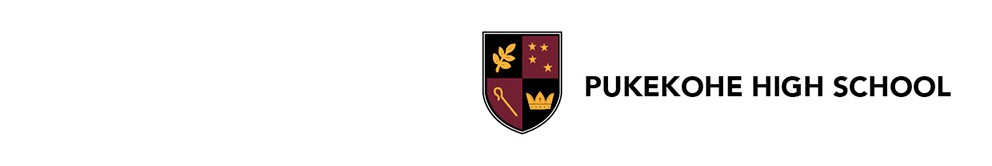 Key Dates for 2021Tuesday 2 February: 1:00-3:00pm: Year 12-13 Course Confirmation in Library Year 12 and 13 Kaitiaki Aakonga available to address timetable/course selection issues of returning Year 12-13 students.  These issues should be limited to: Students who now meet the prerequisites of subjects they were denied entry to in Term 3     2020 and wish to confirm selection Students who have changed their selections over summer Wednesday 3 February:  11:00am-12:30pm: Yr 12 and 13 Course Confirmation in Library  1:00-3:00pm: Year 12-13 Course Confirmation continues in Library Thursday 4 February Staff Only Day-No Students onsite Friday 5 February 10:00am: Peer Support Training – Year 13s  12:30pm: Year 13 BBQ provided Monday 8 February – Waitangi Day Observed School Closed. Tuesday 9 February -  (All new students plus Year 13) 8.45am: All new students assemble in the front courtyard  Year 13s run Peer Support Programme11.30 Year 12 Course Confirmation in the library continues 3:30pm – buses run as usual. Wednesday 10 February 9:45am Whaanau Roopuu - all year levels in their designated Whaanau RoopuuNormal Timetabled day – please note that this is the first Wednesday using our 2021 Bell Times.  School finishes at 3:20pm.Tuesday 16 FebruarySenior Prizegiving – Pukekohe Indian Association HallThis will recognise students (who were in year 11-13 during 2020) receiving excellence awards, scholarships and other significant awards. These will be determined using the finalNCEA results released in January. Parents and whaanau are welcome to attend this eventand prize winners will be contacted during the first week of February.